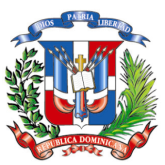 Ministerio de la MujerRepública Dominicana    “Año del Fomento de  la Vivienda”ACTA NO. 04-2016ACTA PARA EL PROCEDIMIENTO DE COMPRAS MENORESEn la ciudad de Santo Domingo, Distrito Nacional, capital de la República Dominicana, siendo las 9:00 A.M., del día veinticuatro (24) de febrero del año dos mil dieciséis (2016), se dio inicio al Proceso de Compras Menores del Ministerio de la Mujer, bajo la modalidad de Comparación de Precios, en el Salón Petronila Angélica Gómez, para la Compra de Labels y Memorias USB para la actividad, La Agenda 2030”, enmarcada en la programación de las actividades del día Internacional de la Mujer (8 de marzo), con la presencia de la Comisión conformada de conformidad con el Manual de Procedimientos para Compras Menores.La Comisión para este tipo de procedimientos está compuesta por: el Licdo. Silvano Rosario, Director Administrativo y Financiero; la Licda. Clara Mercedes Rivero R., Consultora Jurídica, y el Lic. Juan Alexi Valdez, Encargado de la Unidad de Compras y Contrataciones.Comprobado el quórum correspondiente el Licdo. Silvano Rosario, Director Administrativo y Financiero, dio inicio formal a la reunión.VISTA: La Ley No. 340-06, sobre Compras y Contrataciones y su Reglamento de Aplicación No.543-12. VISTO: El Manual de Procedimientos para Compras Menores.VISTAS: Las ofertas presentadas por los oferentes.CONSIDERANDO: Que la Comisión evaluadora para los procesos de Compras Menores, se reunió en fecha veinticuatro (24) de febrero del presente año dos mil dieciséis (2016), para conocer las ofertas que fueron depositadas por los oferentes, en ocasión del llamado a participar en el proceso de Compra Menor, bajo la modalidad de Comparación de Precios para la “Compra de Labels y Memorias USB para la Actividad la Agenda 2030”, enmarcada en la programación de las actividades del día Internacional de la Mujer (8 de marzo).CONSIDERANDO: Que en fecha diecinueve (19) de febrero del 2016, la Unidad de Compras envía invitaciones a los siguientes oferentes: 1.- SUPLIDORA REYSA, E,I.R.L.; 2.- PRODIMPA, S.R.L.; y 3.- DISTRIBUIDORA ESCOLAR, S.A., para participar en el proceso de Compras  Menores, bajo la modalidad de Comparación de Precios, para la realización de lo descrito anteriormente. CONSIDERANDO: Que en fecha veintitrés  (23) de febrero del 2016, siendo las 11:00 A.M., la Unidad de Compras cierra el plazo de  entrega  por  parte  de  los  oferentes y prepara  el cuadro de apertura en el cual se verifica  que  las empresas siguientes fueron las que presentaron  ofertas: 1.- .- SUPLIDORA REYSA, E.I.R.L.; 2.- PRODIMPA, S.R.L.; y 3.- DISTRIBUIDORA ESCOLAR, S. A. CONSIDERANDO: Que el artículo 30 del Reglamento de Aplicación No.543-12, de la Ley 340-06 sobre Compras y Contrataciones, establece los procedimientos de selección a los que se sujetarán las compras y contrataciones: Licitación Pública Nacional o Internacional, Licitación Restringida, Sorteo de Obras, Comparación de Precios, Compras Menores y Subasta Inversa.CONSIDERANDO: Que la Ley No. 340-06 sobre Compras y Contrataciones en su Reglamento de Aplicación No. 543-12, establece lo siguiente: “La unidad responsable de la organización, conducción y ejecución del proceso de compras menores, es la Dirección Administrativa-Financiera o su equivalente, de la Entidad Contratante, previa autorización de la máxima autoridad ejecutiva”.Por tales motivos, la comisión decide adoptar la siguiente acta:PRIMERO (1): Adjudicar, por cumplir con los requerimientos, tener mejor precios del mercado y estar dentro de las que cumplen con las especificaciones exigidas en el presente proceso de Compras Menores, bajo la modalidad de Comparación de Precios, a la razón social SUPLIDORA REYSA, E.I.R.L., en la cantidad y monto que se describe a continuación:Dicha adjudicación asciende a la suma de CIENTO DOS MIL NOVECIENTOS TREINTA Y TRES  PESOS DOMINICANOS CON 00/100 (RD$102,933.00); Más ITBIS, RD$18,527.94, ascendente a un total general de CIENTO VEINTIUN MIL CUATROCIENTOS SESENTA PESOS DOMINICANOS CON 94/100 (RD$121,460.94).SEGUNDO (2): SE ORDENA notificar la presente acta a los oferentes participantes y publicarla, en la forma que la ley establece.Concluida la lectura de esta acta se dio por terminada la sesión, siendo las 9:30 A.M., del día y fecha más arriba señalada en fe de lo cual se levanta la presente Acta, que firman todos los presentes, en la ciudad de Santo Domingo, Distrito Nacional, capital de la República Dominicana, de lo que certifican y dan fe:Firmas de los Miembros de la Comisión: ___________________                                                                   ___________________________________   Licda. Clara Rivero                                                                                   Licdo. Silvano Rosario     Consultora Jurídica                                                                   Director General Financiero y Administrativo _______________________________________Lic. Juan Alexi Valdez T. Encargado de la Unidad de Compras y ContratacionesCódigo productoDescripción del productoCantidadPrecio Unitario $Subtotal $CAL-001CAL/001 LEIBOL 2 PULGADA X 4 PULGADA CLEAR MACO1.001,683.001,683.00CAL-001CAL/001 MEMORIAS USB ADATA 8GB FLASH250.00405.00101,250.00251.00Subtotal102,933.00Impuesto18,527.94Total $121,460.94